Муниципальное общеобразовательное учреждение «Бессоновская средняя общеобразовательная школаБелгородского района Белгородской области»Программа внеурочной деятельности«Твой выбор», 8 класссрок реализации: 1 год обучениявозраст учащихся:14-15 летПедагог:Гречаник Элеонора Александровна,педагог-психологБессоновка, 2023 г.Пояснительная записка	Данная программа является рабочей программой внеурочной деятельности 1 года обучения «Твой выбор», создана на основе образовательной тематической программы внеурочной деятельности «Твой выбор» для 8-х классов МОУ «Бессоновская СОШ».Образовательная тематическая программа внеурочной деятельности «Твой выбор»  для 8-х классов МОУ «Бессоновская СОШ» составлена в соответствии с нормативно-правовыми документами:Федеральным государственным образовательным стандартом основного общего образования, утвержденным приказом Минобрнауки России от 17 декабря 2010 г. № 1897 (с последующими изменениями и дополнениями); Стратегией развития воспитания в Российской Федерации на период до 2025 года, утверждѐнной Распоряжением Правительства РФ от 29 мая 2015 г. № 996-р;Положение об единых требованиях к составлению рабочей программы внеурочной деятельности №157 от 30.08.2017 года.основе программы Резапкиной Г. В.  «Психология и выбор профессии: программа предпрофильной подготовки» основе пособия Бондарева В. П., Кропивянской С. О. «Успешный выбор профессии. 8-11 классы» основе пособия Пряжникова Н. С. «Профориентация в школе и колледже: игры, упражнения, опросники: 8-11 классы, ПТУ и колледж».Направление программы: социальноеЦели программы: - актуализировать процесс профессионального самоопределения учащихся за счет специальной организации их деятельности, включающей получение знаний о себе, о мире профессионального труда, их соотнесения в процессе профессиональных проб;- Сформировать готовность учащихся к обоснованному выбору профессии, карьеры, жизненного пути с учетом своих способностей, возможностей и полученных знаний по экономике, современной хозяйственной деятельности и о современном рынке труда.- развить у учащихся способности к профессиональной адаптации в современных социально-экономических условиях.Задачи программы:Образовательные  задачи:Обобщение знаний о сферах трудовой деятельности, профессиях, карьере.Формирование знаний по основам экономики, представлений о хозяйственной деятельности, знакомство со спецификой профдеятельности и новыми формами организации труда в условиях рыночных отношений и конкуренции кадров.Формирование знаний о системе учреждений начального, среднего и высшего профессионального образования, их требованиях к выпускникам школы.Знакомство с «азбукой» трудоустройства и основами трудового права.Воспитательные задачи.Уточнение профессиональных планов и адекватный выбор социально-деловой карьеры с учетом коньюктуры рынка труда и собственных профессиональных возможностей.Приобретение практического опыта, соответствующего интересам, склонностям личности школьника и профилю дальнейшего обучения.Формирование готовности выпускников школы к непрерывному образованию и труду с учетом потребностей нашего города, его развития и благополучия;Формирование понимания социально-экономических особенностей и проблем развития с. Равильное, перспектив развития регионального рынка труда, и, как следствие,  желание учащихся жить и работать на благо своего города.Развивающие задачи.Развитие потребности в трудовой деятельности, самовоспитании, саморазвитии и самореализации.Формирование положительного отношения к себе, уверенности в своих силах применительно к реализации себя в будущей профессии.Формирование навыков коммуникативной и управленческой деятельности в процессе коллективной работы.Развитие самостоятельности, ответственности, мобильности в принятии решений.Формы организации учебного процесса: комбинированный урок, конференция, «круглый стол», индивидуальные и групповые беседы, демонстрация, семинары, описание профессий, диспут, конкурс, составление и решение кроссвордов, встреча с представителями отдельных профессий.	Преобладающие формы текущего контроля: устный опрос, беседа, работа в паре, работа в группах, практическая работа.Специфика задач курса исключает обращение к традиционной системе оценивание знаний и умений учащихся. Эффективность усвоения следует оценивать по показателям сформированности у школьников способности к выбору профессии.Возраст детей, участвующих в реализации программы внеурочной деятельности: 14-15 лет.Программа реализуется на базе МОУ «Бессоновская средняя общеобразовательная школа Белгородского района Белгородской области» в 8А, 8Б классе в 2023-2024 учебном году.Сроки реализации программы – 34 недели.Предполагаемый режим – одно занятие в неделю.Продолжительность одного занятия 40 минут.Результаты освоения курса внеурочной деятельности:Требования к уровню подготовки обучающихся:Обучающийся должен уметь:- находить выход из проблемной ситуации, связанной с выбором профиля и пути продолжения образования;- объективно оценивать свои индивидуальные возможности в соответствии с избираемой деятельностью;- ставить цели и планировать действия для их достижения;- использовать приемы самосовершенствования в учебной и трудовой деятельности;- анализировать профессиограммы, информацию о профессиях (по общим признакам профессиональной деятельности), а также о современных формах и методах хозяйствования в условиях рынка;- пользоваться сведениями о путях получения профессионального образования.Обучающийся должен знать:- значение профессионального самоопределения, требования к составлению личного профессионального плана;- правила выбора профессии;
- определение профессии и профессиональной деятельности;
- понятие об интересах, мотивах и ценностях профессионального труда, а также психофизиологических и психологических ресурсах личности в связи с выбором профессии;
- понятие темперамента, ведущих отношениях личности, эмоционально-волевой сферы, интеллектуальных способностей, стилей общения;
- значение творческого потенциала человека, для его карьеры;
- требования современного общества к профессиональной деятельности человека;- понятие рынка профессионального труда и образовательных услуг;
- возможности получения образования по избранному профилю;
- перспективы, психологические основы принятия решения в целом и выбора профиля обучения в частности.2) Личностные и метапредметные результаты освоения курса внеурочной деятельностиЛичностные результаты: отражаются в индивидуальных качественных свойствах учащихся, которые они должны приобрести в процессе освоения учебного предмета:- учебно-познавательный интерес к новому учебному материалу и способам решения новой задачи;- ориентация на понимание причин успеха во внеучебной деятельности, в том числе на самоанализ и самоконтроль результата, на анализ соответствия результатов требованиям конкретной задачи;- способность к самооценке на основе критериев успешности внеучебной деятельности;- чувство прекрасного и эстетические чувства на основе знакомства с природными объектами.Метапредметные результаты: характеризуют уровень сформированности универсальных способностей учащихся, проявляющихся в познавательной и практической деятельности:- использование справочной и дополнительной литературы;- подбор и группировка материалов по определенной теме;- составление планов различных видов;- составление на основе текста таблицы, схемы, графика;- составление тезисов, конспектирование;- владение цитированием и различными видами комментариев;- использование различных видов наблюдения;- качественное и количественное описание изучаемого объекта;- проведение эксперимента;- использование разных видов моделирования.3) Формы и средства контроляКонтрольно – измерительные материалы. Контроль проводится для определения степени достижения целей обучения, уровня сформированности знаний, умений и навыков. Он осуществляется в виде практических упражнений во время урока или домашних заданий. Выполнение практических упражнений помогает установить степень усвоения материала. Все формы контроля направлены на оптимизацию учебного процесса и оказание учащимся содействия в самоопределении. Ожидаемые результаты: 1. формирование знаний учащихся о специфике современного рынка труда и его развитии; 2. формирование у учащихся адекватных представлений о себе и своем профессиональном соответствии; 3. принятие учащимися предварительного решения о профессиональном выборе; 4. создание условий для повышения готовности подростков к социально- профессиональному самоопределению. По окончании курса учащиеся должны знать алгоритм стратегии выбора профессии и целеполагания, состояние современного рынка труда, пути получения профессии. По завершении курса учащиеся пишут письменную работу в форме составления резюме и сочинение «Я и моя профессия».Входной контроль знанийКаждое задание контрольной работы имеет максимально возможное количество баллов. Все полученные баллы за выполнение контрольной работы складываются и переводятся в отметку следующим образом:Оценивание: за каждый правильный ответ 2 балла.4 баллов – оценка «3» (низкий уровень)7 баллов – оценка «4» (средний уровень)8 баллов – оценка «5» (высокий уровень)Итоговый контроль“Кроссворд»  поможет проверить, насколько хорошо вы разбираетесь в определениях и понятиях. В течение 7-10 минут решите следующий кроссворд и впишите ответы в соответствующие клетки.  	(через 10 минут) Давайте подведем итоги. Перед вами ключ: 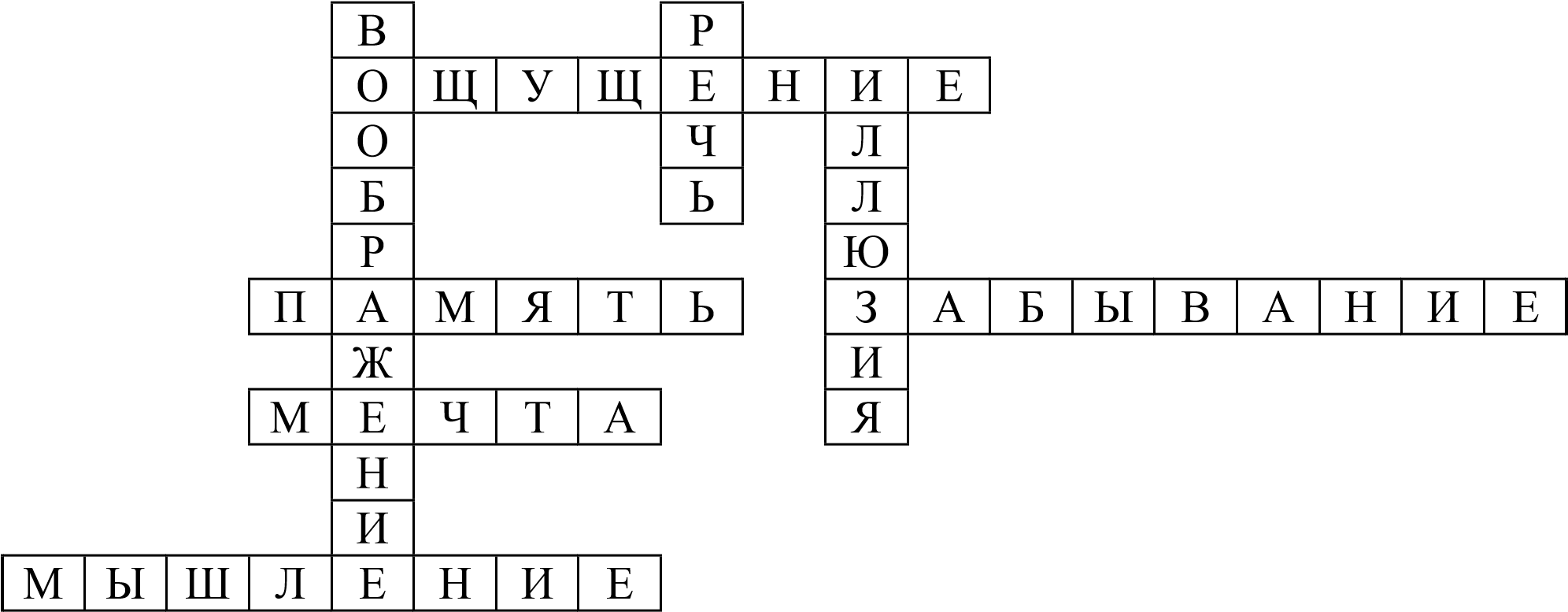  Выставите себе оценку за это задание: если у вас нет ошибок — 10 баллов, 1 ошибка — 8 баллов, 2 ошибки — 6 баллов, 3-4 ошибки — 4 балла, 5 ошибок и более — 2 балла. (Ученики выставляют набранные ими баллы в свои бланки)  Последнее задание называется “Впиши недостающее”. В тексте, который записан в ваших бланках, имеются пропуски, заполните их недостающими по смыслу словами в течение 5 минут. (Дети выполняют задание)  (через 5 минут) Давайте проверим, верно ли вы справились с заданием. По цепочке зачитайте по одному предложению, вставив недостающие слова. (Ученики вслух читают предложения, при необходимости учитель корректирует их) Итак, если в тексте вы не сделали ошибок, поставьте себе 10 баллов, если у вас 1-2 ошибки — 7 баллов, если 3-4 ошибки — 5 баллов, более 5 ошибок — 3 балла, если ни одно из слов не было вставлено верно — ваша оценка 0 баллов. 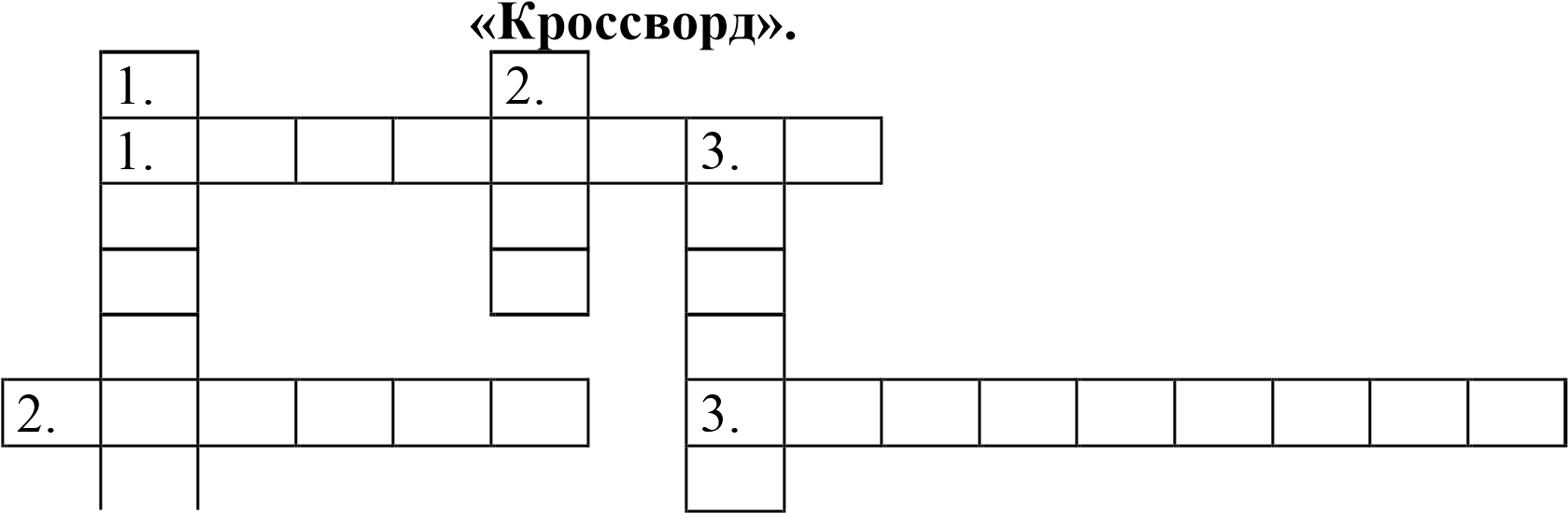 	Вопросы по горизонтали: Психический процесс, отражающий отдельные свойства предмета или явления. Способность организма приобретать, сохранять и воспроизводить в сознании информацию и опыт. Психический процесс, который прежде всего связан с торможением воспроизведения информации. Создание образов желаемого будущего. Высшая ступень познания, процесс опосредованного отражения объективной действительности, устанавливающий связи и отношения между познавательными процессами. 	Вопросы по вертикали: Психический процесс, позволяющий отразить предмет в целом. Процесс использования языка в целях общения людей. Искажение отражения реальности, носящее устойчивый характер Впиши недостающее. Любой познавательный процесс начинается с таких психических явлений как ____________ и _______________. Примером ____________ можно считать аромат розы, а ___________________ — розу как прекрасный цветок в целом.  В основе такого психического процесса как _______________ лежат три взаимосвязанных процесса: ______________, ________________ и воспроизведение информации. По форму восприятия память можно разделить на __________________ и  ___________________. Выделяют _____ этапа формирования следа памяти (запоминания). Оценивание: 13-15 баллов – оценка «3» (низкий уровень)16-26 баллов – оценка «4» (средний уровень)27-30 баллов – оценка «5» (высокий уровень)Содержание учебного курсаВводное занятие —1ч.Цели и задачи курса. Содержание, специфика занятий по психологическим основам выбора профессий. Дневник выбора профессии как форма фиксации данных по курсу «Твоя профессиональная карьера». Практическая работа. Знакомство с дневником выбора профессии. Внутренний мир человека и возможности его познания — 1 ч.Понятие личности. Уникальность личности каждого человека. Многообразие личностных особенностей. Общее представление о психологии как науке, изучающей внутренний психологический мир человека. Методы изучения личности. Практическая работа. Составление «дерева» психологических качеств личности. Многообразие мира профессий — 1ч. Труд в жизни человека и общества. Разнообразие профессий. Развитие личности и профессиональное самоопределение. Профессиональная деятельность как способ самореализации и самоутверждения личности. Практическая работа. Составление словаря профессий. Представление о себе и проблема выбора профессии — 1 ч. «Образ «Я» как система представлений о себе. Структура «об раза «Я» (знание о себе, оценка себя, умение управлять собой). Диагностические процедуры. Методика «Кто я?». Развивающие процедуры. Методика «Произвольное самоописание» (с учетом модификации «я» в глазах другого); методика самооценки (соотношение «реального» и «идеального «я»»). «Секреты» выбора профессии («хочу» — «могу» — «надо») — 1 ч.«Хочу» — склонности, желания, интересы личности; «могу» — человеческие возможности (физиологические и психологические ресурсы личности); «надо» — потребности рынка труда в кадрах. Типичные ошибки при выборе профессии. Общее понятие о профессии, специальности, должности. Личный профессиональный план. Практическая работа. Ответы на вопросы: какие три специальности относятся к одной профессии? К какой профессии относятся следующие специальности: хирург, стоматолог, терапевт, невропатолог? Распределение профессий, специальностей, должностей по соответствующим группам (предлагается перечень профессий). Склонности и интересы в профессиональном выборе («хочу») — 1 ч.Потребности и мотивы как условие активности личности. Виды мотивов. Индивидуальные интересы. Профессиональные намерения. Диагностические процедуры. Карта интересов; опросник профессиональной готовности. Развивающие процедуры. Актуализация профессиональных интересов путем группового обсуждения соответствующей профессиональной сферы. Возможности личности в профессиональной деятельности(«могу») — 1 ч.Понятие профпригодности. Профессионально важные качества. Активная роль личности при выборе профессии. Диагностические процедуры. Методика самооценки индивидуальных особенностей. Практическая работа. Знакомство с описаниями профессий. Социальные проблемы труда («надо») — 3 ч.Разделение труда (1ч). Общественное разделение труда. Территориальное разделение труда. Формы разделения труда на предприятии. Социальные перемещения. Содержание и характер трудовых функций. Профессионализация. Специализация. Квалификация. Развивающие процедуры. Игровая дискуссия «Кто нужен нашему городу?». Содержание и характер труда (1 ч). Цель труда и его результаты. Умственный и физический труд. Характер труда. Культура труда. Практическая работа. Определить, в деятельности каких профессионалов преобладает труд сложный, простой, умствентный, физический (предлагается перечень профессий). 3.Процесс и условия труда (1 ч). 	Современные требования к труду. Предметы и средства труда. Условия труда. Практическая работа. Письменная работа на тему «Труд в современном обществе» с последующим обсуждением. Социально-психологический портрет современного профессионала — 1 ч.Предприимчивость. Интеллектуальность. Ответственность. Социально-профессиональная мобильность. Психология принятия решений. Развивающие процедуры. Деловая игра «Мэрия». Анализ профессий — 1 ч.Основные признаки профессиональной деятельности (1 ч)„ Предмет труда. Цели труда. Средства труда. Проблемностьтру довых ситуаций. Коллективность процесса труда. Ответственность в труде. Условия труда. Формула профессии. Понятие о профессиограмме. Практическая работа. Конкурс «Угадай профессию». Классификация профессий (1 ч). Способы классификации профессий. Профессии типа «человек — человек», «человек — техника», «человек — природа», «человек — знаковая система», «человек — художественный образ». Характеристика профессий по общим признакам профессиональной деятельности. Практическая работа. Составление формул профессий. Здоровье и выбор профессии —1ч.Учет состояния здоровья при выборе профессии. Понятие «неблагоприятные производственные факторы». Типы профессий по медицинским противопоказаниям. Укрепление здоровья в соответствии с требованиями профессии. Работоспособность. Роль активного отдыха в зависимости от условий и режима работы. Практическая работа. Работа с «Анкетой здоровья» и нормативными документами по охране труда. Свойства нервной системы в профессиональной деятельности — 1 ч.Общее представление о нервной системе и ее свойствах (сила, подвижность, уравновешенность). Ограничения при выборе некоторых профессий, обусловленные свойствами нервной системы. Возможность компенсации свойств нервной системы за счет выработки индивидуального стиля деятельности. Диагностические процедуры. Теппинг-тест; проба Лан-чиса. Темперамент в профессиональном становлении личности — 1 ч.Общее представление о темпераменте. Психологическая характеристика основных типов темперамента, особенности их проявления в учебной и профессиональной деятельности. Психологические состояния (монотонность, утомление, психическая направленность в ситуациях аварийности и риска) в трудовом процессе. Диагностические процедуры. ОпросникАйзенка. Развивающие процедуры. Сюжетно-ролевая игра «Проявление темперамента в профессиональных ситуациях». Практическая работа. Анализ особенностей поведения людей, имеющих разные типы темперамента, в конкретных ситуациях. Ведущие отношения личности и типы профессий — 1 ч. Отношение к деятельности (удовлетворенность трудом, мес том работы, профессией). Отношение к людям (профессиональные взаимоотношения). Отношение к самому себе. Особенности самовосприятия и самооценивания. Отношение к предметному миру. Диагностические процедуры. Опросники «Ориентировочная анкета», «Отношение к другому человеку как к ценности». Развивающие процедуры. Деловая игра «Модель идеального города». Эмоциональные состояния личности — 1 ч.Эмоции и чувства, их функции в профессиональной деятельности. Основные формы эмоциональных переживаний (настроения, аффекты, фрустрация, стрессовые состояния). Диагностические процедуры. Опросник «Беспокойство — тревога», методика «Незаконченные предложения». Развивающие процедуры. Ознакомление с простейшими приемами психическойсаморегуляции. Практическая работа. Самонаблюдение за динамикой настроения. Волевые качества личности — 1ч.Специфика волевого поведения в отличие от импульсивного и зависимого. Условия развития воли. Роль воли в процессе принятия профессиональных решений. Диагностические процедуры. Опросник «Какая у меня воля?». Практическая работа. Выполнение упражнений по воспитанию воли. Интеллектуальные способности и успешность   профессионального труда — 9 ч.Способность к запоминанию (1 ч). Общее представление о памяти. Основные процессы памяти (запоминание, сохранение, забывание, узнавание и воспроизведение). Виды памяти и их роль в различных видах профессиональной деятельности. Условия развития памяти. Диагностические процедуры. Методики «Воспроизведение рядов цифр» (выявление объема кратковременной слуховой памяти); «Ассоциативное воспроизведение содержания понятий» (выявление объема долговременной словесной памяти). Развивающие процедуры. Сравнительный анализ эффективности механического и смыслового запоминания; психотехнические игры «Бег ассоциаций», «Домино». Способность быть внимательным (1 ч). Общее представление о внимании (объем, устойчивость, распределение, избирательность). Наблюдательность как профессионально важное качество. Условия развития внимания. Диагностические процедуры. Методики «Перепутанные линии», «Отыскание чисел», «Корректурная проба». Развивающие процедуры. Психотехнические игры «Муха», «Хромая обезьяна». Способность оперировать пространственными представлениями (1ч). Роль образов в процессе переработки информации. Значение способности строить в уме пространственные представления и оперировать ими для решения определенных профессиональных задач. Диагностические процедуры: Методика «Сложение фигур». Развивающие процедуры. Выполнение задания «Магическая фигура», методика «Кубики». Способность устанавливать связи и закономерности между понятиями (1 ч). Способность к выявлению и установлению связей как условие эффективности профессионального труда. Основные типы связей. Диагностические процедуры. Методики «Выявление сущностных связей между понятиями», «Сложные ассоциации». Развивающие процедуры. Методики «Способы использования предмета», «Невозможные ситуации», «Путешествие в прошлые и будущие состояния предмета». Способность изменять способы интеллектуальной дея тельности (1ч). Психологическая характеристика ригидности (гибкости) интеллектуальной деятельности. Познавательные «барьеры» в различных типах профессий, возможности их преодоления. Способность к ломке шаблонных связей как условие оригинальности интеллектуальной деятельности. Диагностические процедуры. Методика «Решение серии арифметических задач», работа с текстом, имеющим противоречие. Развивающие процедуры. Решение задачи «9 точек», методика «Разрыв привычных связей».  Индивидуальные стили кодирования информации (1ч). Соотношение трех основных форм кодирования информации: словесной, образной и чувственно-сенсорной. Роль образного и чувственно-сенсорного опыта в стимулировании творческой профессиональной активности. Диагностические процедуры. Методика «Пиктограмма». Развивающие процедуры. Психотехнические игры «Метафоры», «Живые скульптуры», «На что похоже?», «Немой художник», «Перевоплощение». Индивидуальные стили переработки информации (1 ч). Индивидуальные различия в способах восприятия и понимания происходящего. Диагностические процедуры. Методики «Свободная сортировка», «Включение фигуры». Неисчерпаемость человеческих ресурсов — 1 ч.Творческое отношение к собственной жизни. Психологические механизмы компенсации. Целеустремленность в преодолении жизненных сложностей при устройстве своей профессиональной судьбы. Программа и средства самовоспитания. Развивающие процедуры. Деловая игра «Организация совместного предприятия с представителями внеземной цивилизации». Практическая работа. Составление индивидуальной программы самовоспитания. Человек в новых социально-экономических условиях — 1ч.Структурная перестройка экономики. Новая индустриализа ция. 	Развитие производственной инфраструктуры. Сфера услуг. Конверсия. Развитие сельского хозяйства. Земельная реформа. Фермерство. Экологические проблемы и их решение. Хозяйственный механизм: экономические рычаги, управление. Разгосударствление экономики. Приватизация. Хозяйственная инициатива. Коммерческий риск. Маркетинг. Менеджмент. Контрактные связи. Малый бизнес. Иностранные инвестиции. Развивающие процедуры. Сюжетно-ролевая игра «Пресс-конференция». Человек среди людей — 1 ч.Личность и межличностные отношения в группах. Лидерство. Совместная деятельность в трудовом коллективе. Психологическая совместимость людей. Принятие групповых решений. Виды общения. Конфликты, пути разрешения конфликтных ситуаций. Диагностические процедуры. Опросники «Потребность в общении», «Диагностика межличностных отношений», «Эм-патия». Развивающие процедуры. Элементы социально-психологического тренинга (умение вести диалог, поведение в конфликтных ситуациях). Психотехническая игра «Угадай человека». Современный рынок труда и его требования к профессионалу — 1 ч.Разнообразные виды предприятий и форм собственности. Акционерные общества, концерны, хозяйственные ассоциации, объединения. Кооперация, аренда, индивидуальная трудовая деятельность. Новый тип организации людей в производственной деятельности в условиях рыночной экономики. Самоокупаемость. Самофинансирование. Рынок, его функции, структура. Спрос и предложение, методы их регулирования. Внутренний и внешний рынок. Конкуренция. Конъюнктура рынка. Формирование рыночной инфраструктуры. Развитие предпринимательства. Кадровое планирование. Банки данных о рабочей силе (спрос и предложение). Прогнозирование состояния рынков рабочей силы. Занятость населения. Безработица. Перспективы изменения мира профессий в связи с НТП. Развивающие процедуры. Деловая игра «Малое предприятие». Практическая работа. Определение изменений состава профессий на одном из предприятий за последние пять лет. Пути получения профессии —1ч.Система профессионально-технического образования. Типы профессиональных училищ, условия приема и обучения в них. Подготовка рабочих на производстве. Средние специальные учебные заведения, их типы, условия приема и обучения. Типы высших учебных заведений, условия приема и обучения студентов. Возможности квалификационного роста. Практическая работа. Письменная работа «Мой путь в профессию». Моя профессиональная карьера — 1ч.Понятие о профессиональной карьере. Критерии профессиональной компетентности. Индивидуальный профессиональный план как средство реализации программы личностного и профессионального роста человека. Профессиональное прогнозирование и профессиональное самоопределение. Развивающие процедуры. Деловые игры «Биржа труда» (защита профессии), «Профконсультация». Практическая работа. Анализ личного профессионального плана. Оценка способности школьников к выбору профессии — 1 ч.Общие основы оценки способности личности к выбору профессии. Оценка способности к самоанализу, анализу профессии, самореализации в различных видах профессиональной деятельности (профессиональных пробах). Показатель соответствия выбранной профессии склонностям учащегося. Практическая работа. Определение способности школьников к выбору профессии. 25. Профконсультационные услуги — 1 ч.Виды профконсультации. Возможность получения профессиональной и медицинской консультации. Календарно-тематический планСписок литературыАбульханова–Славская К.А. Стратегия жизни. – М.: Мысль, 1991.Айзенк Г.Ю. Проверьте свои способности. – М., Педагогика – Пресс, 1997.Алберти Р.Е., Эммонс М.Л. Умей постоять за себя! Ключ к самоутверждающему поведению. – М., 1992.Артюхова И.С. Воспитательная работа с подростками: занятия, игры, тесты. – М.: Первое сентября, 2003.Атватер И. Я вас слушаю…- М., 1988.Бендюков М.А., Соломин И.Л., Ткаченко Л.П. Азбука профориентации XXI века. – СПб.: Рост, 2001.Большаков В.Ю. Психотренинг. Социодинамика, игры, упражнения. – СПб., 1994.Большакова М.А. Активные формы профориентационной работы в школе.Методические рекомендации в помощь педагогическим коллективам школ и внешкольных учреждений. – Ульяновск, 2004.Большой психологический словарь /под редакцией Б.Г. Мещерякова, В.П. Зинченко, М., 2003.Бурлачук  Л.Ф., Блейхер В.М. Психологическая диагностика интеллекта и личности. – М., Академия, 1997.Вачков И.В. Основы технологии группового тренинга. Психотехники: Учебное пособие. – 2-е изд., перераб. и доп. – М.: Ось-89, 2000.Вершинин С.И., Сурудина Е.А. Как осуществить профессиональный выбор.Методические рекомендации. – М., 2001.Воробьев А.Н., Сенин И.Г., Чирков В.И. Опросник профессиональных предпочтений. Руководство. – Ярославль: НПЦ «Психодиагностика», 1993.Грецов А. Выбираем профессию. Советы практического психолога. – Спб.: Речь, 2002.Дерябо С.Д., Ясвин В.А. Гроссмейстер общения. – М., 1996.Дружинин В.Н.  Психодиагностика общих способностей. – М.: Издательский центр« Академия», 1996.17..А.Климов. Психология профессионального самоопределения. – М.: Издательский центр «Академия», 2004.18. Йовайша Л.А. Проблемы профессиональной ориентации школьников. – М.: Педагогика, 1983.РАССМОТРЕНОПротокол педсовета №1от 25.08.2023 г. СОГЛАСОВАНОЗаместитель директора___________Г.И. Измайлова25.08.2023 г.УТВЕРЖДАЮДиректор МОУ «Бессоновская СОШ» __________З.И. Афанасьеваприказ №111 от 25.08.2023Вариант-11. Должность - это:а) профессия;б) специальность;в) призвание;г) служебная обязанность.2. Для успешного выбора профессии более всего необходимо:а) учесть потребность общества в данной профессии;б) принять решение по совету родственников;в) ориентироваться на содержание будущей деятельности, соотнося ее со своими возможностями;г) связать будущую деятельность с самым любимым школьным предметом.3. Назови профессии которые связаны с приготовлением пищистроительством4. Продолжи пословицыДело мастера__________Чтобы не ошибиться, не надо_________________Вариант-21. Профессия - это:а) род трудовой деятельности;б) вид занятия в рамках трудовой деятельности;в) служебная обязанность;г) наивысшая ступень соответствия конкретного человека и его деятельности.2. Для успешной карьеры, кроме знания своего дела, наиболее существенным является:а) умение устанавливать и поддерживать отношения с людьми;б) наличие соответствующего темперамента;в) хорошие бытовые условия;г) внешние данные.3. Назови профессии которые связаны с изготовлении одеждысозданием спектакля4. Продолжи пословицыГлаза бояться –_____________Заработанный хлеб ____________№ п\пДатаДатаРазделы программы и темы учебных занятийВсего часовВ том числеВ том числе№ п\ппланФактРазделы программы и темы учебных занятийВсего часовТеоретическая часть занятия\форма организации деятельности\Практическая часть занятия\форма организации деятельности1Путь к самопознанию.1 чОбраз «Я» и профессииЗнакомство с дневником выбора профессии.2Внутренний мир человека и возможности его познания. Входной контроль знаний1 чСоставление «дерева» психологических качеств личности.3Труд в жизни человека и общества. Разнообразие профессий..1 чСоставление словаря профессий.4 «Образ «Я» как система представлений о себе. 1 ч5Секреты выбора профессии.1 чКакие три специальности относятся к одной профессии.Ответы на вопросы6Склонности и интересы в профессиональном выборе ( « хочу»).1 чПотребности и мотивы как условие активности личности. Виды мотивов.Индивидуальные интересы.7Возможности личности в профессиональной деятельности ( «могу»).1 чЗнакомство с описаниями профессий.8Социальные проблемы труда («надо»).1 чРазделение труда.Определить, в деятельности каких профессионалов преобладает труд сложный, простой, умственный, физический.9Содержание и характер труда.1 чМои возможности, проблемы, и затруднения в выборе профессии.10Процесс и условия труда.1 чПисьменная работа на тему « Труд в современном обществе» с последующим обсуждением.11Социально-психологический портрет современного профессионала.1 ч12Анализ профессий.1 чОсновные признаки профессиональной деятельности.Конкурс « Угадай профессию».13Классификация профессий.1 чСоставление формул профессий.14Здоровье и выбор профессии. Контрольная работа по теме: « Путь к самопознанию.1 чОбраз « Я» и профессии.Работа с « Анкетой здоровья» и нормативными документами по охране труда.15Свойства нервной системы в профессиональной деятельности.1 ч16Темперамент в профессиональном становлении личности.1 чРоль воли   в процессе принятия профессиональных решений.Анализ особенностей поведения людей, имеющих разные типы темперамента, в конкретных ситуациях.17Ведущие отношения личности и типы профессий.1 чПсихологическая характеристика ригидности (гибкости) интеллектуальной деятельности18Эмоциональные состояния личности.1 чРазвивающие процедуры. Деловая игра «Организация совместного предприятия с представителями внеземной цивилизации»Самонаблюдение за динамикой настроения.19Волевые качества личности.1 чВыполнение упражнений по воспитанию воли.20Интеллектуальные способности и успешность профессионального труда.1 чСпособности к запоминанию.21Способность быть внимательным.1 чДеловая игра «Малое предприятие».22Способность оперировать пространственными представлениями.1 чТипы высших учебных заведений, условия приема и обучения студентов.Возможности квалификационного роста23Способность устанавливать связи и закономерности между понятиями.1 чРазвивающие процедуры. Деловые игры «Биржа труда» (защита профессии), «Профконсультация».24Способность изменять способы интеллектуальной деятельности.1 ч25Индивидуальные стили кодирования информации.1 ч26Индивидуальные стили переработки информации.1 ч27Неисчерпаемость человеческих ресурсов.1 чСоставление индивидуальной программы самовоспитания28Человек в новых социально-экономических условиях.1 ч29Человек среди людей. Контрольная работа по теме: « Неисчерпаемость человеческих возможностей».1 ч30Современный рынок труда и его требования к профессионалу.Определение изменений состава профессий на одном из  предприятий за последние пять лет.31Пути получения профессии.Письменная работа « Мой путь в профессию».32Моя профессиональная карьера.Индивидуальный профессиональный план как средство реализации программы личностного и профессионального роста человека.Анализ личного профессионального плана.33Оценка способности школьников к выбору профессии.Итоговый контрольОпределение способности школьников к выбору профессии.34Профконсультационные услуги.Виды профконсультацииВсего часов34 ч1618